ИНФОРМАЦИЯоб организации и развитии территориального общественногосамоуправления (ТОС) в Республике Хакасия за 2013 годФедеральный закон «Об общих принципах организации местного самоуправления в Российской Федерации» определил территориальное общественное самоуправление (далее – ТОС) как самоорганизацию граждан по месту их жительства на части территории поселения для самостоятельного и под свою ответственность осуществления собственных инициатив по вопросам местного значения непосредственно населением (собрания, конференции, референдумы) или через создаваемые им органы ТОС.Территориальное общественное самоуправление (ТОС) – это форма самоорганизации граждан для самостоятельного и под свою ответственность осуществления собственных инициатив по вопросам местного значения на части территории поселения (ст. 27 ФЗ № 131).Территориальное общественное самоуправление по своей сути – наиболее подвижная и оперативная форма самоорганизации граждан в силу следующих причин:  территориальное общественное самоуправление максимально приближено к жителям;  возможности территориального общественного самоуправления гораздо шире, чем у других самоуправленческих систем;  численность населения, с которым работают органы территориального общественного самоуправления, несоизмеримо меньше, чем в муниципальном образовании, поэтому появляется возможность работать с конкретными людьми, используя индивидуальный подход.Территориальное общественное самоуправление является наиболее крупной по территориальному охвату формой организации граждан по месту жительства, которая вправе выдвигать инициативные предложения в целях улучшения качества жизни населения.На территории республики на 01.01.2014 года организовано  88 единиц территориального общественного самоуправления (ТОС), в том числе 36 ТОС в муниципальных образованиях городских округов и 52 ТОС в городских и сельских поселениях муниципальных районов, из них зарегистрированы уставы в 77 ТОС.Органы территориального общественного самоуправления (ТОС)  Республики  Хакасия по состоянию на 01.01.2014 г.Таблица 1В целом наблюдается положительная динамика в образовании новых органов общественного территориального управления в Республике Хакасия. За 2013 год дополнительно образовалось  2 ТОС в г. Саяногорске и 18 ТОС в территориях поселенческого уровня: в Алтайском районе  - 2 ТОС (Белоярский и Подсиненский сельсоветы),  в Бейском районе – 2 ТОС (Табатский с/с), в Боградском районе - 2 ТОС (Знаменский и Сарагашский сельсоветы), в Орджоникидзевском-  5 ТОС  (в Копьевском поссовете - 4 и в Устинкинском - 1), в Усть-Абаканском районе -  3 (в Райковском сельсовете – 2, в Доможаковском сельсовете - 1), в Ширинском районе  - 4 ТОС (Борцовский сельсовет -  2, Ефремкинский - 1, Целинный - 1). Образованные ТОС Республики Хакасия являются результатом самоорганизации общественно активных граждан по месту их жительства. Деятельность ТОС была направлена на самостоятельное осуществление собственных инициатив по вопросам местного значения: благоустройство, озеленение, социальная поддержка, спортивно-культурная деятельность, профилактические мероприятия. Динамика  ТОС в поселениях муниципальных районов Республики ХакасияИз 36 ТОС  городских округов 7 органов ТОС действуют в 7 территориальных районах г. Абакана (Гавань, Юго-западный, Полярный, Западный, Южный, Красный Абакан, Нижняя Согра), 10 ТОС в г. Черногорске, 17 ТОС в г. Саяногорске (2 органа ТОС зарегистрированы в 2013 году), 1 ТОС действует в г. Сорск (ст. Ербинская). В городе Абаза действует 1 Совет ТОС, в который входят руководители ТОС 11 микрорайонов. Все они действуют на основании Положения об организации ТОС в г. Абаза от 10. 07.2003г. Советом ТОС ведется огромная работа, в этом году он отметил 10-летний юбилей. С правовой точки деятельность органов ТОС микрорайонов осуществляется в форме общественных объединений  (ФЗ №82 «Об общественных объединениях в Российской Федерации).  Лучше всего положение с развитием ТОС обстоит в городах Республики Хакасия. Нормативная база принята. В г. Саяногорске и Черногорске  приняты программы поддержки и развития ТОС, проводятся конкурсы среди ТОС, предусмотрена система поощрения лидеров и руководителей ТОС. Есть конкретные дела и достижения территориального общественного самоуправления, организовано взаимодействие органов местного самоуправления с ТОС посредством встреч, приёмов, проведения совместных мероприятий, совещаний, семинаров, ежемесячных планёрок у главы города и (или) 1 заместителя главы по вопросам ЖКХ и социальным вопросам. Созданы и работают в администрациях Советы по организации и развитию ТОС, принимаются планы и проводятся отчетные конференции, деятельность ТОС освещается местными СМИ, оформлены стенды и альбомы в администрациях, витрины в библиотеках. Члены ТОС входят в рабочие группы по различным видам деятельности администрации, подписывают акты и протоколы рабочих групп. В г. Саяногорске органы ТОС контролируют текущий и капитальный ремонт домов (подписывают акты выполненных работ, контролируют показания приборов учета на многоквартирных домах, согласовывают их). Отдельная ситуация с ТОС в г. Абакан, где органы ТОС включены в систему органов местного самоуправления: руководители ТОС являются выборными лицами, и в то же время занимают муниципальные должности в соответствии с уставом города и бюджетным кодексом. Кроме того почти все старосты являются действующими депутатами Совета депутатов города Абакана пятого созыва. Финансовая поддержка деятельности ТОС осуществляется через систему муниципальных грантов для ТОС и  финансирования части расходов через участие структурных подразделений Администрации города в текущей деятельности ТОС. Абаканцам не нужно объяснять, что такое ТОС и для чего он нужен. Они живут в нем и пользуются результатами его деятельности. В Алтайском районе в 8 из 9 сельсоветов работают органы ТОС. В 6 –зарегистрированы уставы, в 2 сельсоветах (Изыхский и Новомихайловский) территориальное самоуправление осуществляется в соответствии с положением об уличных комитетах. Такая же ситуация в Усть-Абаканском районе. Из 15 органов ТОС только в 10 зарегистрированы уставы, в Усть-Бюрском сельсовете территориальное самоуправление представлено уличными комитетами. В Боградском районе из 10 сельсоветов только в 3-х (Боградский, Знаменский, Сарагашский) зарегистрированы уставы. В Таштыпском районе - из 8 в 2 сельсоветах (Нижнесирском и Таштыпском). Хуже всего ситуация с развитием ТОС обстоит в Аскизском районе, где из 14 муниципальных образований поселенческого уровня, только в Пулакольском сельсовете работают формы территориального общественного самоуправления, но нет ни одного зарегистрированного органа ТОС. В Таштыпском сельсовете в 2013 году зарегистрирован первый и единственный в Республике ТОС «Инициатива» в качестве юридического лица.Органы территориального общественного самоуправления обязаны иметь устав территориального общественного самоуправления. Требования к уставу территориального общественного самоуправления определены в Законе о местном самоуправлении 2003 г. (№131-ФЗ, ст. 27). ТОС в результате закрепления в его уставе статуса юридического лица и избрания органов управления становится участником формирования и исполнения местного бюджета. Необходимые условия для этого обеспечиваются, как установлено ч. 1 ст. 52 Федерального закона № 131-ФЗ, тем, что в качестве составной части бюджетов поселений могут быть предусмотрены сметы доходов и расходов отдельных населенных пунктов (территорий), не являющихся поселениями и сформировавшими органы ТОС.В 2013году в целях дальнейшего вовлечения жителей муниципальных образований поселений Республики Хакасия в процессы формирования и развития ТОС Министерство национальной и территориальной политики Республики Хакасия совместно с Ассоциацией «Совет муниципальных образований Республики Хакасия» неоднократно выезжали в районы республики, проводили встречи и консультации с главами поселений и районных администраций по вопросам организации ТОС.  25 сентября 2013 года в Орджоникидзевском районе состоялся межрайонный семинар-совещание по развитию ТОС в Республике Хакасия  «ТОС Республики Хакасия - сегодня и завтра!». В этом районе ТОСы организованы в районном центре – п. Копьево и в Устинкинском сельсовете. За 2013 год созданы 5 ТОС, в п. Копьево действует целевая программа «Финансовая поддержка и развитие ТОС 2012 – 2014 гг.», предусматривающая софинансирование расходов на деятельность органов ТОС на 2013г. в сумме  110 тыс. руб. Кроме Копьевского сельсовета программа поддержки и развития ТОС принята еще только в одном - Таштыпском сельсовете. Результатом семинара стало создание ТОС в с. Знаменка Боградского района в октябре месяце и с. Целинное Ширинского района. В декабре месяце принята первая среди районов республики Хакасия районная целевая программа «Развитие ТОС в Орджоникидзевском районе на 2014-2016». Координационные Советы по ТОС созданы в 5 муниципальных районах: Аскизский, Бейский, Орджоникидзевский, Ширинский, Боградский районы.Прошедший 16 ноября 2012 года первый Республиканский форум органов ТОС РХ продемонстрировал успешные модели ТОС в муниципальных образованиях Республики Хакасия,  организовал обмен опытом между организациями ТОС и  наметил пути организации сотрудничества органов территориального общественного самоуправления с органами местного самоуправления республики при поиске решений наиболее острых проблем муниципальных образований поселений. Принятая на форуме резолюция в 2013 году претворяется в жизнь.На современном этапе при государственном приоритете построения демократического и гражданско-ответственного общества, вопрос организации ТОС в Республике Хакасия  становится не только вопросом городов и поселений, он становится государственным. На 2014 год органами государственной власти планируется принятия закона  «О государственной поддержке территориального общественного самоуправления в Республике Хакасия» и проведение  республиканского конкурса «Лучшая местная администрация муниципального образования поселения Республики Хакасия по работе с территориальным общественным самоуправлением». 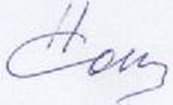 Исполнительный директорАссоциации «совет МО РХ»						Н. М. Соколик№Наименование МОКоличество ТОСВ т.ч. зарегистр уставыНаселенный пункт1Городские округаГородские округаГородские округаГородские округа2Абакан773Саяногорск17174Черногорск10105Абаза106Сорск111-Станция Ербинская7ИТОГО ПО ГОРОДАМ36358РайоныРайоныРайоныРайоны9Алтайский961-Аршановский1-Белоярский1-Новороссийский 1-Кировский1-Краснопольский1-Подсинский10Аскизский1--11Бейский871-Бейский1-Бондаревский1-Кирбинский1-Куйбышевский2-Табатский 1-Новоенисейский12Боградский331-Борадский1-Знаменский1-Сарагашский13Орджоникидзевский776- Копьевский п/с1-Устинкинский14Таштыпский221-Нижнесирский1-Таштыпский (Юр. лицо)15Усть-Абаканский15102-Доможаковский1-Калининский1-Московский3-Райковский1-Опытненский2-Солнечный16Ширинский772-Борцовский1-Ефремкинский2-Соленоозерный1-Целинный1-Ширинский17ИТОГО ПО РАЙОНАМ524218ИТОГО ВСЕГО8877